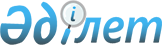 О местных инвестиционных проектах и заимствовании местным исполнительным органом Восточно-Казахстанской области на 2002 годПостановление Правительства Республики Казахстан от 15 июня 2002 года N 654

      В соответствии с Законом Республики Казахстан от 1 апреля 1999 года Z990357_ "О бюджетной системе" и Р001082_ Правилами по процедуре согласования с Правительством Республики Казахстан региональных инвестиционных программ, финансируемых за счет заимствования местных исполнительных органов, утвержденными постановлением Правительства Республики Казахстан от 17 июля 2000 года N 1082, а также в целях поддержки местных товаропроизводителей Правительство Республики Казахстан постановляет: 

      1. Согласиться с местными инвестиционными проектами Восточно- Казахстанской области на 2002 год, финансируемыми за счет средств заимствования местным исполнительным органом: 

      1) Усть-Каменогорский автосборочный завод закрытого акционерного общества "БИПЭК АВТО" с объемом финансирования 2000000000 (два миллиарда) тенге; 

      2) поддержка малого бизнеса, перерабатывающей промышленности и сельского хозяйства с объемом финансирования 700000000 (семьсот миллионов) тенге. 

      2. Принять предложение акима Восточно-Казахстанской области о привлечении в установленном законодательством порядке займов в пределах лимита долга местного исполнительного органа, установленного в соответствии с Законом Республики Казахстан от 2 августа 1999 года Z990464_ "О государственном и гарантированном государством заимствовании и долге", путем выпуска местным исполнительным органом ценных бумаг в объеме 2700000000 (два миллиарда семьсот миллионов) тенге в соответствии с P011139_ Правилами выпуска, размещения, погашения и обслуживания среднесрочных валютных государственных эмиссионных ценных бумаг местных исполнительных органов, утвержденными постановлением Правительства Республики Казахстан от 4 сентября 2001 года N 1139, для финансирования местных инвестиционных проектов.     3. Настоящее постановление вступает в силу со дня подписания.     Премьер-Министр  Республики Казахстан         (Специалисты: Склярова И.В.,              Абрамова Т.М.)
					© 2012. РГП на ПХВ «Институт законодательства и правовой информации Республики Казахстан» Министерства юстиции Республики Казахстан
				